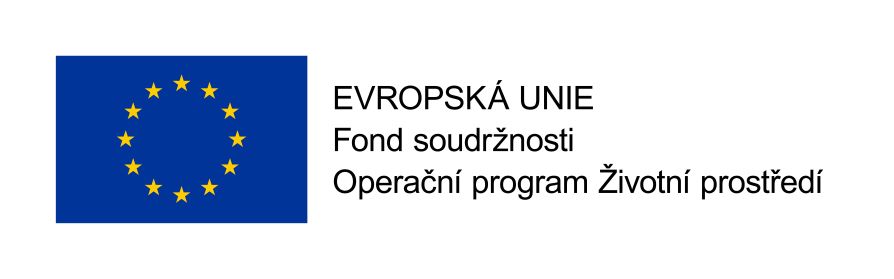 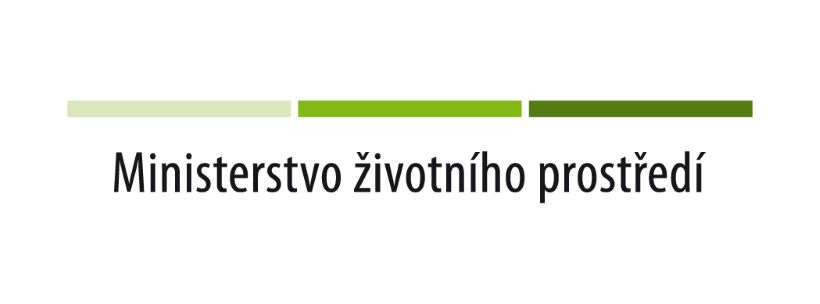 Dodatek č. 2 ke SMLOUVĚ O DÍLO uzavřená podle § 2586 a násl. zákona č. 89/2012 Sb., občanský zákoník 
„Zateplení budovy pro teoretickou výuku v areálu Jílová 164/36g a doplnění nuceného větrání budovy“I.Smluvní stranyObjednatel: Střední škola polytechnická, Brno, Jílová, příspěvkováorganizaceSe sídlem: Jílová 164/36g, 639 00 BrnoZastoupený: Ing. Andrzejem Bartośem, ředitelem školyTelefon: 543 424 511IČO: 00638013DIČ: CZ00638013Bankovní spojení: Komerční banka a.s.Číslo účtu: 751 39 621 / 0100K technickému jednání je oprávněn: JUDr. Zuzana Machalová, zástupkyně ředitele pro provozně ekonomický úsek, statutární zástupkyněPavel Špička, vedoucí provozního odděleníTechnický dozor stavebníka: Ing. Vít ŠevčíkKoordinátor bezpečnosti práce: Ing. Vít ŠevčíkAutorský dozor projektanta Ing. arch. Vladislav Vránadále jen „objednatel“Zhotovitel: Moravská stavební unie – MSU s.r.o.Se sídlem: Jižní náměstí 7/7, 619 00 BrnoZastoupený: Ing. Tibor Vališ – jednatel společnostiTelefon: 543 420 551Fax: 543 420 550IČO: 485 29 303DIČ: CZ48529303Bankovní spojení: ČSOB Brno a.s.Číslo účtu: 372571103/0300K technickému jednání je oprávněn: Ing. Marian Pala – ředitel společnosti, jednatelSpolečnost je zapsaná v obchodním rejstříku, vedeném Krajským soudem v Brně oddíl C, vložka 10632II.Tímto dodatkem č. 2 se mění čl. IV, bod 4.3. Smlouvy o dílo, kdy se mění ceny díla dle projektů 5.1.a a 5.1.b, celková cena zůstává zachována:           Celková cena za zhotovení díla činí: 			23 864 205,44 Kč bez DPH                                                                         	 		  5 011 483,14 Kč DPH 21%                                                                      			28 875 688,58 Kč včetně DPHV tom cena za zateplení budovy (projekt 5.1.a) činí:	11 189 947,00 Kč bez DPH  			  2 349 888,87 Kč DPH 21%13 539 835,87 Kč včetně DPHV tom cena za větrání (projekt 5.1.b) činí:			12 674 258,44,- Kč bez DPH  			  2 661 594,27 Kč DPH 21%                                                                      			15 335 852,71 Kč včetně DPH	III.Ostatní ujednání smlouvy o dílo ve znění dodatku č. 1 nedotčená tímto dodatkem č. 2 zůstávají nezměněna.V Brně dne 9.11.2020	V Brně dne 9.11.2020Objednatel:	Zhotovitel:Střední škola polytechnická, Brno,	Moravská stavební unie – MSU s.r.o.Jílová, příspěvková organizace	…………………………………...............	………………………………………………Ing. Andrzej Bartoś,	Ing. Marian Palaředitel školy	jednatel společnosti